«Адаптация детей раннего возраста к условиям детского сада»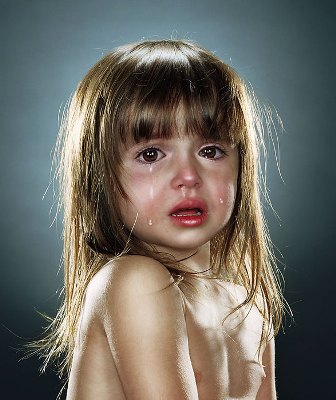 Фазы адаптационного периода.В зависимости от длительности  адаптационного периода  различают три степени приспособления  ребёнка к детскому саду: легкую (1-16 дней), среднюю (16-32), тяжёлую (32-64 дня).При лёгкой адаптации   поведение ребёнка нормализуется в течение двух недель. Аппетит восстанавливается уже к концу первой недели, через 1-2 недели  налаживается сон. На строение бодрое, заинтересованное, в сочетании с утренним плачем. Отношения с близкими взрослыми не нарушаются, ребенок поддается ритуалам прощания, быстро отвлекается, его интересуют другие взрослые. Отношение к детям может быть как безразличным, так и заинтересованным. Интерес к окружающему восстанавливается в течение двух недель при участии взрослого. Речь затормаживается, но ребенок может откликаться и выполнять указания взрослого. К концу первого месяца восстанавливается активная речь. Заболеваемость не более одного раза, сроком не более десяти дней, без осложнений. Вес без изменений. Признаки невротических реакций и изменения в деятельности вегетативной нервной системы отсутствуют.Средняя степень адаптации. Нарушения в общем состоянии выражены ярче и продолжительнее. Сон восстанавливается лишь через 20—40 дней, качество сна тоже страдает. Аппетит восстанавливается через 20—40 дней. Настроение неустойчивое в течение месяца, плаксивость в течение всего дня. Поведенческие реакции восстанавливаются к 30-му дню пребывания в ДОУ. Отношение его к близким — эмоционально-возбужденное (плач, крик при расставании и встрече). Отношение к детям, как правило, безразличное, но может быть и заинтересованным. Речь либо не используется, либо речевая активность замедляется. В игре ребенок не пользуется приобретенными навыками, игра ситуативная. Отношение к взрослым избирательное. Заболеваемость до двух раз, сроком не более десяти дней, без осложнений. Вес не изменяется или несколько снижается. Появляются признаки невротических реакций: избирательность в отношениях со взрослыми и детьми, общение только в определенных условиях. Изменения вегетативной нервной системы: бледность, потливость, тени под глазами, пылающие щечки, шелушение кожи (диатез) — в течение полутора-двух недель.Тяжелая степень адаптации. Ребенок плохо засыпает, сон короткий, вскрикивает, плачет во сне, просыпается со слезами; аппетит снижается сильно и надолго, может возникнуть стойкий отказ от еды, невротическая рвота,  функциональные нарушения стула, бесконтрольный стул. Настроение безучастное, ребенок много и длительно плачет, поведенческие реакции нормализуются к 60-му дню пребывания в ДОУ. Отношение к близким — эмоционально-возбужденное, лишенное практического взаимодействия. Отношение к детям: избегает, сторонится или проявляет агрессию. Отказывается от участия в деятельности. Речью не пользуется или имеет место задержка речевого развития на 2—3 периода. Игра ситуативная, кратковременная.Длительность адаптационного периода зависит от индивидуальных - типологических особенностей каждого малыша. Один активен, коммуникабелен, любознателен. Его адаптационный период пройдёт довольно легко и быстро. Другой  медлителен, невозмутим, любит уединяться с игрушками. Шум, громкие разговоры сверстников раздражают его. Он если и умеет есть сам, одеваться, то делает это медленно, отстаёт от всех. Эти затруднения накладывают свой отпечаток на отношения с окружающими. Такому ребёнку необходимо больше времени, чтоб привыкнуть к новой обстановке.Факторы, от которых зависит течение адаптационного периода.1.Возраст.2.  Состояние здоровья.3.  Уровень развития.4.  Умение общаться со взрослыми и сверстниками.5.  Сформированность предметной и игровой деятельности.6.  Приближенность домашнего режима к режиму детского сада.Существуют определённые причины, которые вызывают слёзы у ребёнка:- Тревога, связанная со сменой обстановки (ребёнок до 3 лет ещё нуждается в усиленном внимании. При этом из привычной, спокойной домашней атмосферы, где мама рядом и в любой момент может прийти на помощь, он перемещается в незнакомое пространство, встречает пусть и доброжелательных,  но чужих людей) и режима (ребёнку бывает сложно принять нормы и правила жизни группы, в которую он попал). В детском саду приучают к определённой дисциплине, а в домашних условиях она не была так важна. К тому же личный режим дня ребёнка нарушается, это может спровоцировать истерики и нежелание идти в ДОУ.- Отрицательное первое впечатление от посещения детского сада. Оно может иметь решающее значение для дальнейшего пребывания ребёнка в дошкольном учреждении, поэтому первый день в группе чрезвычайно важен.- Психологическая неготовность ребёнка к детскому саду. Эта проблема наиболее трудная и может быть связана с индивидуальными особенностями развития. Чаще всего это происходит, когда ребёнку не хватает эмоционального общения с мамой. Поэтому нормальный ребенок не может быстро адаптироваться к ДОУ, поскольку сильно привязан к матери, и ее исчезновение вызывает бурный протест ребенка, особенно если он впечатлительный и эмоционально чувствительный.Дети 2-3 лет испытывают страхи перед незнакомыми людьми и новыми ситуациями общения, что как раз и проявляется в полной мере в ДОУ. Эти страхи - одна из причин затрудненной адаптации ребенка к яслям. Нередко боязнь новых людей и ситуаций в саду приводит тому, что ребенок становится более возбудимым, ранимым, обидчивым, плаксивым, он чаще болеет, т. к. стресс истощает защитные силы организма.- Отсутствие навыков самообслуживания. Это сильно осложняет пребывание ребёнка в детском саду.- Избыток впечатлений. В ДОУ малыш испытывает много новых позитивных и негативных переживаний, он может переутомиться и вследствие этого – нервничать, плакать, капризничать.
- Личное неприятие персонала группы и детского сада. Такое явление не следует рассматривать как обязательное, но оно возможно.Также взрослым надо помнить, что до 2-3 лет ребенок не испытывает потребности общения со сверстниками, она пока не сформировалась. В этом возрасте взрослый выступает для ребенка как партнер по игре, образец для подражания и удовлетворяет потребность ребенка в доброжелательном внимании и сотрудничестве. Сверстники этого дать не могут, поскольку сами нуждаются в том же.Причины тяжелой адаптации к условиям ДОУОтсутствие в семье режима, совпадающего с режимом детского сада.Наличие у ребенка своеобразных привычек.Неумение занять себя игрушкой.Несформированность элементарных культурно-гигиенических навыков.Отсутствие опыта общения с незнакомыми людьми.Памятки для воспитателя:1. Воспитатели знакомятся с родителями и другими членами семьи, с самим ребенком, узнают следующую информацию:-какие привычки сложились дома в процессе еды, засыпания, пользования туалетом и т.п.-как называют ребенка дома-чем больше всего любит заниматься ребенок-какие особенности поведения радуют, а какие настораживают родителей.2. Ознакомить родителей с ДОУ, показать группу. Познакомить родителей с режимом дня в детском саду, выяснить, насколько режим дня дома отличается от режима дня в детском садике.3. Дать педагогические рекомендации родителям по адаптации ребенка к новым условиям жизни в ДОУ. Тогда ребенок придет в детский сад более подготовленным4. Уточнить правила в общении с родителями:-детский сад – это открытая система, в любое время родители могут прийти в группу и находиться там столько, сколько сочтут нужным;-родители могут забирать ребенка в удобное для них время;- и т.д.5. Необходимо проявлять радость и заботу при приходе ребенка в группу.6. Необходимо обеспечить стабильность состава воспитателей на период приема и на весь период пребывания детей в ДОУ. В период адаптации и после него категорически запрещается переводы детей в другие группы.7. На период адаптации по возможности необходим щадящий режим.8. Приближенность режима детского сада к домашнему режиму.9. Важно помнить о том, что ребенок должен получать удовольствие от общения с взрослыми и сверстниками.10. Качество адаптации каждого ребенка с оценкой степени ее тяжести обсуждается на педсоветах или медико-педагогических советах.Выработка единых требований к поведению ребенка, согласование воздействий на него дома и в ДОУ – важнейшее условие, облегчающее ему адаптацию к перемене в образе жизни.